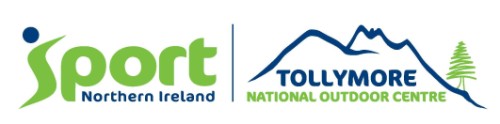 AUCTION OF MOUNTAIN BIKES & BOATS CONDITIONS OF SALEThe auction will take place on Saturday, 29th October 2016, commencing at 2pm. Items may be viewed between 1-2pm on the day of the auction.    	The auction will be administered by Tollymore National Outdoor Centre (TNOC) staff.	The highest bidder of each lot shall be the purchaser thereof. If any dispute arises as to the highest bidder, the Auctioneer shall determine the dispute and may put up again and re-sell the lot in respect of which the dispute arises.	The bidding and advances shall be regulated by and at the discretion of the Auctioneer.	Where an agent purchases on behalf of an undisclosed client such agent shall be personally liable for payment of the purchase price to the Auctioneer and for safe delivery of the lot to the said client.    	All bids are net of VAT. Bidders must be aware that an additional 20% of the winning bid amount will be charged when payment is being made.  There are no additional fees or costs associated with the auction.	The Auctioneer reserves the right before or during the sale to group together lots, or split up and/or withdraw any lot or lots.    	All lots will be individually marked with a lot number.    	Each lot shall be at purchaser’s risk from fall of hammer and must be taken away at his or her expense by a purchaser. Payment must be made before leaving the venue.  Payment may be made by Visa or Mastercard credit cards or debit cards, cash (unfortunately Euros, cheques and Laser cards are not acceptable). Payment must be made at the main office in TNOC.  See above for information regarding VAT.   Upon receipt of payment, the purchaser will be issued with a docket, corresponding to the lot number, which must be presented to the auction staff to enable the purchased lot to be released.	All purchased lots must be removed from the premises before 6.00 pm on Saturday, 29th October 2016. TNOC / Sport NI accept no responsibility for any items that are left on the premises after 6.00pm on Saturday, 29th October 2016.    	On no account may lots be removed or collected before full payment. If any purchaser fails to pay in full for any lot within the said time such lot may at the Auctioneer’s discretion be put up for Auction again.    	The Auctioneer shall not be liable for any default of the purchaser.Each lot is sold ‘as seen’.